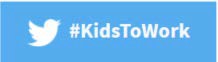 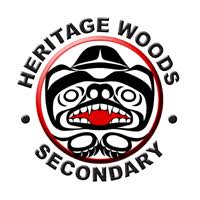 The Assignment: Name: Tyler Wright		 (First Name and Last Initial)Advisory #:__________ You will be observing your host throughout the day. There are 3 parts to this assignment:Part 1- The Interview: Observe your host at work, at some point interview your host and record/make notes of the resultsPart 2 - Reflection: After the day is finished, reflect upon your experience and answer the reflection questions Part 3 – Post Your Assignment to Your Blog: Once your have completed Part 1 and Part 2 post it on your blog. Make sure you take pictures and/or videos to document your day, you can place them in your blog.Name of your host: Conlan         Relationship to you: My Dad’s colleague The Interview: (ask your host these questions)1. What is your job title? Response Readiness Coordinator2. What is your job description? Makes maps for information needed in an oil spill.What are the duties and/or tasks you perform at your job? Conlan is in charge of mapping and marking environmental sensitivities that are important to the eco system in case of an oil spill.  In the event of an oil spill, the responders would use the GIS mapping tool to place protection booms in order to keep oil away from wildlife.What qualifications do you have for this job in the following areas:training? Conlan uses a device and different applications when mapping. Since grade 4, I have used a device in my learning and at home for fun.education? When in Socials, we use maps to show information in a visual way about sizes and shapes of countries, as well as distances in between places.experience?  Conlan works on his device a fair bit to document important information. I have 3 years of experience working with Microsoft Office such as Outlook, PowerPoint, Word and One Note, so that would be an asset. His role also has him working with various teams on projects, which I too have worked on many team projects, most recently my foods class (work in group of 4 to make the food).  skills and attributes (personal qualities)? Some of the skills that are required for Conlan’s position are; self-starter, self-management, problem solving and decision making, people management and leadership, interpersonal and communications skills (written and verbal); client focused thinker, and ability to work with management and co-workers at all levels, technically oriented, flexible and able to adapt to changing situations.  Some skills that overlap some of Conlan’s skills are that I ref soccer, and need to communicate with other officials quickly and efficiently to make decisions, and ensure games are safe and start in an orderly manner by controlling players, coaches and parents as well as enforcing the rules of the game.  I am quick and eager to learn, enjoy working with technology, responsible and would work well in a team environmentWhat are some of the things you like about the  job? You get to work with technology, travel and learn more about what kinds of animals inhabit the area.What are some of the things you dislike about this job? There is not a lot of variety to the role, since your key responsibility is to map.  I would want more of a variety, as I worry it would get boring. How do you anticipate this job changing in the next 5 years or so? As technology advances, it will allow us to do things quicker.  As well, it’s not a common job, but as time goes on, it will be more well known. Other question (s):______________________________________________________________________________Student Reflections:Give three reasons why you would like this job (be specific):you work with a variety of people on all levels (Management and Leadership) b) you get to see new areas when mappingc) you get to use a lot of technologyGive three reasons why you would not like this job (be specific):a lot of data analyzingb)    it would get a bit repetitive with mostly mapping, but overall interesting role, would like to learn more about it, as we only had 30 minutes c)   Sometimes you are out in weather that is pretty bad3. Is this job for you? Why or why not? This role would be of interest because I like using technology, problem solving but most importantly I would want to make a difference in helping protect the environment. 4. Explain the value of the TYKTW experience in relation to your ideas about your post secondary (after high school) plans (education?, training?, travel?, work?). The value of Take Your Kid To Work helps give you a better idea and understanding of the responsibilities and roles in your parent’s workplace.  I was fortunate enough to have my dad set me up to learn about five Departments as opposed to 1. I met with Communications, Logistics, Safety, IT and GIS Mapping. I haven’t thought about what I would like to do after high school but now that I have seen all of these different opportunities I have a better idea of what I want to be.Blog Post:Step 1: Go to your Blog Step 2: Create a new POSTTitle: Take Your Kid To Work Day 2018Category: Extracurricular Tag:  This varies by teacher:Aitken - TYKTW2019ACastonguay – TYKTW2019CRaghoobarsingh – TYKTW2019RHewitt – TYKTW2019HAdd Media: Add a picture or video of your work place Step 3: Add your assignment to the post by doing one of the followingCopy and paste the assignment from a word documentType in all of the questions and answersUpload a PDF or a completed Word DocumentStep 4: Click Publish